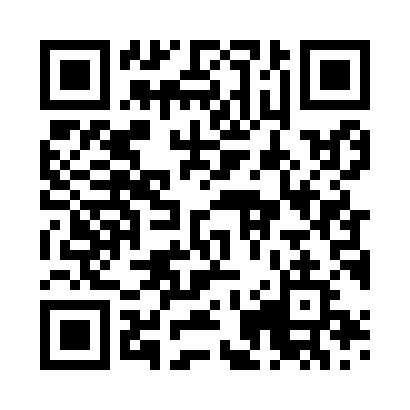 Prayer times for Taucheira, LibyaWed 1 May 2024 - Fri 31 May 2024High Latitude Method: NonePrayer Calculation Method: Egyptian General Authority of SurveyAsar Calculation Method: ShafiPrayer times provided by https://www.salahtimes.comDateDayFajrSunriseDhuhrAsrMaghribIsha1Wed4:125:5112:354:157:198:472Thu4:115:5012:354:157:208:483Fri4:095:4912:354:157:218:494Sat4:085:4812:344:157:228:505Sun4:075:4712:344:157:228:516Mon4:065:4612:344:157:238:527Tue4:045:4512:344:157:248:538Wed4:035:4412:344:157:248:549Thu4:025:4412:344:167:258:5510Fri4:015:4312:344:167:268:5611Sat4:005:4212:344:167:278:5712Sun3:595:4112:344:167:278:5813Mon3:585:4112:344:167:288:5914Tue3:575:4012:344:167:299:0015Wed3:565:3912:344:167:299:0116Thu3:555:3812:344:167:309:0217Fri3:545:3812:344:167:319:0318Sat3:535:3712:344:167:329:0419Sun3:525:3712:344:167:329:0520Mon3:515:3612:344:167:339:0621Tue3:505:3512:344:167:349:0722Wed3:495:3512:344:167:349:0823Thu3:485:3412:354:167:359:0924Fri3:475:3412:354:177:369:1025Sat3:475:3412:354:177:369:1126Sun3:465:3312:354:177:379:1127Mon3:455:3312:354:177:379:1228Tue3:455:3212:354:177:389:1329Wed3:445:3212:354:177:399:1430Thu3:435:3212:354:177:399:1531Fri3:435:3112:364:177:409:16